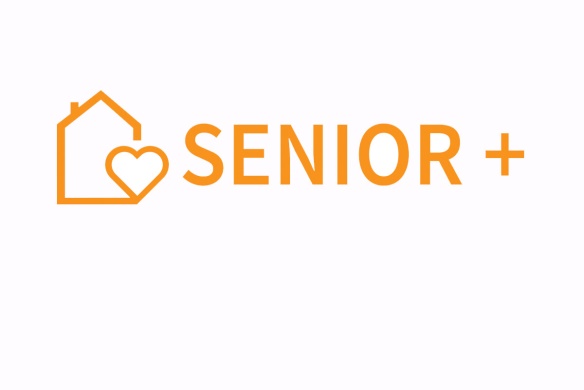 KWESTIONARIUSZ OSOBOWY DLA OSOBY UBIEGAJĄCEJ SIĘ O ZATRUDNIENIEImię (imiona) i nazwisko………………………………………….……….…………...Data urodzenia ……………………………………………………..…………….…….Dane kontaktowe…………………………………………………..…………………...			 	(wskazane przez osobę ubiegającą się o zatrudnienie)Wykształcenie (gdy jest ono niezbędne do wykonywania pracy określonego rodzaju lub na kreślonym stanowisku)…………………………………………………………..……..............................................................................................................................................…………………………………………………………………………………………… (nazwa szkoły i rok jej ukończenia).............................................................................................................................................…………………………………………………………………………………………..….………………..………………………………………………………………………………………………………………………………………………………………………...(zawód, specjalność, stopień naukowy, tytuł zawodowy, tytuł naukowy)Kwalifikacje zawodowe (gdy są one niezbędne do wykonywania pracy określonego rodzaju lub na określonym stanowisku)………………………………………….……..…………………………………………………………………………………….……..…………………………………………………………………………………….……..…………………………………………………………………………………………...(kursy, studia podyplomowe lub inne formy uzupełnienia wiedzy lub umiejętności)Przebieg dotychczasowego zatrudnienia (gdy jest ono niezbędne do wykonywania pracy określonego rodzaju lub na określonym stanowisku)..............................................……………………………………………………………………………………….….………………………………………………………………………………………..…………………………………………………………………………………………..……………………………………………………………………………………………..…………………………………………………………………………………………..(okresy zatrudnienia u kolejnych pracodawców oraz zajmowane stanowiska pracy)Dodatkowe dane osobowe, jeżeli prawo lub obowiązek ich podania wynika z przepisów szczególnych..................................................................................................……………………………………………………………………………………….….……………………………………………………………………………………….….…………………………………………………………………………………….…….………………………………………………………………………………….……….……………………………….		……………………………………………….	(miejscowość i data) 			      (podpis osoby ubiegającej się o zatrudnienie) 